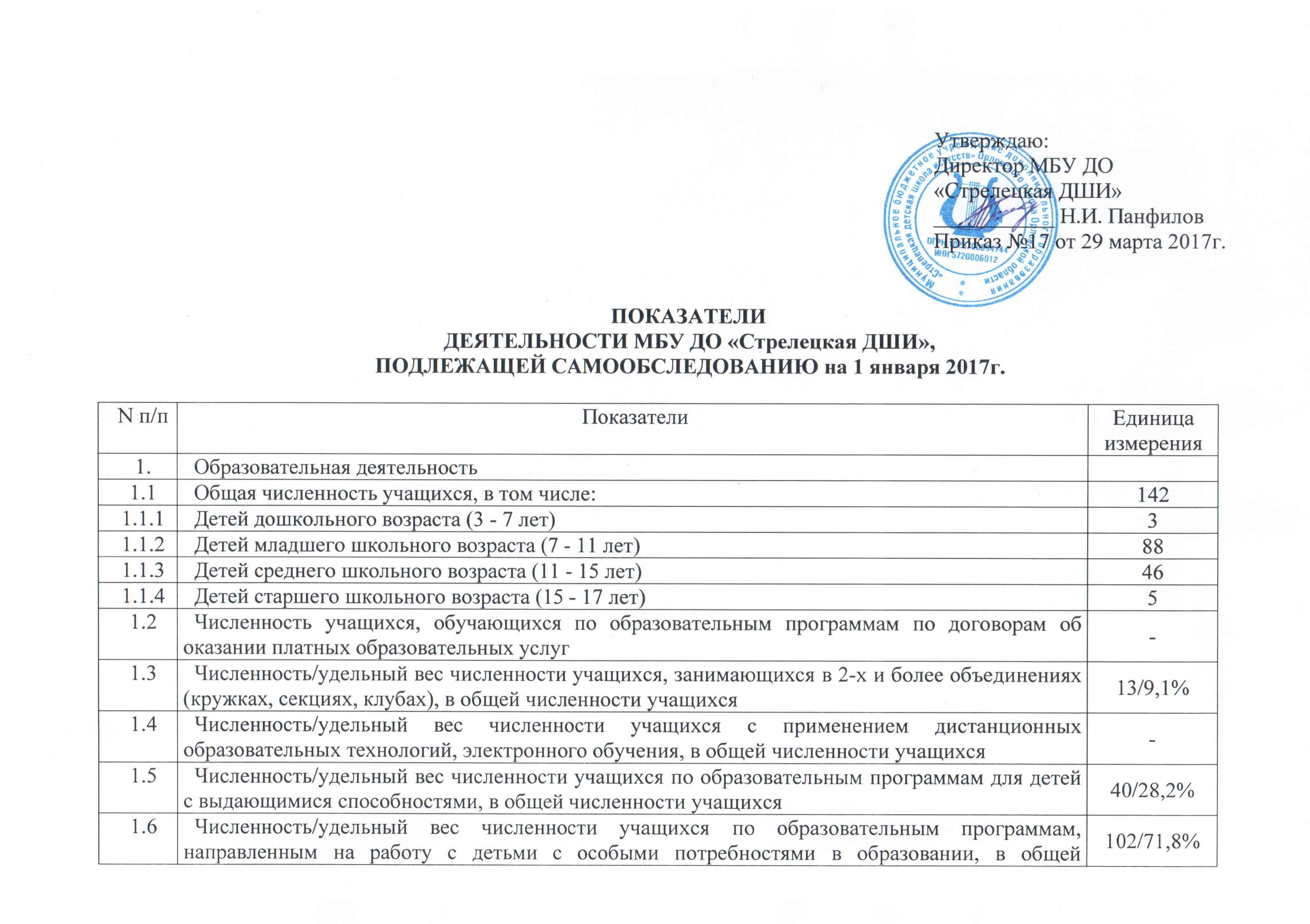 численности учащихся, в том числе:1.6.1Учащиеся с ограниченными возможностями здоровья-1.6.2Дети-сироты, дети, оставшиеся без попечения родителей2/1,4%1.6.3Дети-мигранты-1.6.4Дети, попавшие в трудную жизненную ситуацию-1.7Численность/удельный вес численности учащихся, занимающихся учебно-исследовательской, проектной деятельностью, в общей численности учащихся-1.8Численность/удельный вес численности учащихся, принявших участие в массовых мероприятиях (конкурсы, соревнования, фестивали, конференции), в общей численности учащихся, в том числе:61/44,8%1.8.1На муниципальном уровне11/8%1.8.2На региональном уровне35/25,7%1.8.3На межрегиональном уровне-1.8.4На федеральном уровне39/28,7%1.8.5На международном уровне23/16,9%1.9Численность/удельный вес численности учащихся - победителей и призеров массовых мероприятий (конкурсы, соревнования, фестивали, конференции), в общей численности учащихся, в том числе:60/44,1%1.9.1На муниципальном уровне11/8%1.9.2На региональном уровне16/11,7%1.9.3На межрегиональном уровне-1.9.4На федеральном уровне17/12,5%1.9.5На международном уровне14/10,3%1.10Численность/удельный вес численности учащихся, участвующих в образовательных и социальных проектах, в общей численности учащихся, в том числе:-1.10.1Муниципального уровня-1.10.2Регионального уровня-1.10.3Межрегионального уровня-1.10.4Федерального уровня-1.10.5Международного уровня-1.11Количество массовых мероприятий, проведенных образовательной организацией, в том числе:301.11.1На муниципальном уровне301.11.2На региональном уровне-1.11.3На межрегиональном уровне-1.11.4На федеральном уровне-1.11.5На международном уровне-1.12Общая численность педагогических работников191.13Численность/удельный вес численности педагогических работников, имеющих высшее образование, в общей численности педагогических работников16/84,2%1.14Численность/удельный вес численности педагогических работников, имеющих высшее образование педагогической направленности (профиля), в общей численности педагогических работников16/84,2%1.15Численность/удельный вес численности педагогических работников, имеющих среднее профессиональное образование, в общей численности педагогических работников3/15,8%1.16Численность/удельный вес численности педагогических работников, имеющих среднее профессиональное образование педагогической направленности (профиля), в общей численности педагогических работников3/15,8%1.17Численность/удельный вес численности педагогических работников, которым по результатам аттестации присвоена квалификационная категория, в общей численности педагогических работников, в том числе:15/78,9%1.17.1Высшая7/36,8%1.17.2Первая8/42,1%1.18Численность/удельный вес численности педагогических работников в общей численности педагогических работников, педагогический стаж работы которых составляет:1.18.1До 5 лет2/10,5%1.18.2Свыше 30 лет7/36,8%1.19Численность/удельный вес численности педагогических работников в общей численности педагогических работников в возрасте до 30 лет1/5,3%1.20Численность/удельный вес численности педагогических работников в общей численности педагогических работников в возрасте от 55 лет10/52,6%1.21Численность/удельный вес численности педагогических и административно-хозяйственных работников, прошедших за последние 5 лет повышение квалификации/профессиональную переподготовку по профилю педагогической деятельности или иной осуществляемой в образовательной организации деятельности, в общей численности педагогических и административно-хозяйственных работников17/89,5%1.22Численность/удельный вес численности специалистов, обеспечивающих методическую деятельность образовательной организации, в общей численности сотрудников образовательной организации4/21%1.23Количество публикаций, подготовленных педагогическими работниками образовательной организации:-1.23.1За 3 года-1.23.2За отчетный период-1.24Наличие в организации дополнительного образования системы психолого-педагогической поддержки одаренных детей, иных групп детей, требующих повышенного педагогического вниманиянет2.Инфраструктура2.1Количество компьютеров в расчете на одного учащегося0,0072.2Количество помещений для осуществления образовательной деятельности, в том числе:122.2.1Учебный класс102.2.2Лаборатория-2.2.3Мастерская-2.2.4Танцевальный класс22.2.5Спортивный зал-2.2.6Бассейн-2.3Количество помещений для организации досуговой деятельности учащихся, в том числе:12.3.1Актовый зал12.3.2Концертный зал-2.3.3Игровое помещение-2.4Наличие загородных оздоровительных лагерей, баз отдыхаНет2.5Наличие в образовательной организации системы электронного документооборотада2.6Наличие читального зала библиотеки, в том числе:нет2.6.1С обеспечением возможности работы на стационарных компьютерах или использования переносных компьютеров-2.6.2С медиатекой-2.6.3Оснащенного средствами сканирования и распознавания текстов-2.6.4С выходом в Интернет с компьютеров, расположенных в помещении библиотеки-2.6.5С контролируемой распечаткой бумажных материалов-2.7Численность/удельный вес численности учащихся, которым обеспечена возможность пользоваться широкополосным Интернетом (не менее 2 Мб/с), в общей численности учащихся-